Szanowni Mieszkańcy,	Informuje o rozpoczęciu na terenie Gminy Zakrzew inwentaryzacji źródeł ciepła 
we wszystkich budynkach zlokalizowanych w granicach administracyjnych gminy. W dniu 10.07.2020r. podpisałem umowę o przyznaniu na ten cel dotacji z Urzędu Marszałkowskiego Województwa Mazowieckiego, w ramach Mazowieckiego Instrumentu Wsparcia Ochrony Powietrza, nazwa zadania: „Inwentaryzacja źródeł ciepła na terenie Gminy Zakrzew”. W celu rzetelnego i właściwego gromadzenia informacji dotyczących źródeł ciepła od 1 sierpnia ruszą w teren upoważnieni ankieterzy, którzy wraz z Państwa pomocą zbiorą potrzebne informacje. Przypominamy, iż konieczność przeprowadzenia inwentaryzacji źródeł ciepła w budynkach wynika z wdrażania uchwalonych przez władze województwa mazowieckiego przepisów mających przyczynić się do poprawy jakości powietrza. Urząd Gminy Zakrzew stale realizuje programy dotyczące wymiany starych kotłów i montażu instalacji wykorzystujących odnawialne źródła energii. Większość z tych działań, wymaga dofinansowania, ze źródeł zewnętrznych.Gmina chcąc w przyszłości kontynuować, a nawet rozwijać pomoc dla mieszkańców, 
w dostosowaniu źródeł ciepła do wymogów przepisów w tym tzw. "uchwały antysmogowej" 
i "Programu ochrony powietrza dla województwa mazowieckiego", zobowiązana jest 
do zebrania aktualnych danych obejmujących: rodzaj i powierzchnię budynku, rok budowy, zainstalowane źródła ciepła dla potrzeb ogrzewania obiektów i przygotowania ciepłej wody użytkowej, zużycie paliw stałych na potrzeby grzewcze, wykonaną i planowaną termomodernizację, zainstalowane i planowane odnawialne źródła energii. Pozyskane informacje pomogą oszacować wielkość emisji zanieczyszczeń do powietrza oraz ocenić potrzeby i możliwości związane z wymianą źródeł ciepła, termomodernizacją budynków 
i montażem odnawialnych źródeł energii.Każdy ankieter będzie wyposażony w odpowiednie upoważnienie oraz identyfikator, 
na podstawie którego będzie możliwa weryfikacja jego tożsamości. Przekazane przez Państwa informacje będą niezwykle użyteczne i zostaną wykorzystane wyłącznie do utworzenia bazy istniejących źródeł ciepła na terenie gminy Zakrzew oraz umożliwią stworzenie nowych form wsparcia mieszkańców w zakresie pomocy doradczej oraz finansowej.Bardzo prosimy o pomoc przy przeprowadzeniu inwentaryzacji tj. przygotowanie podstawowych informacji o posiadanym źródle ciepła i budynku oraz wpuszczenie ankieterów i udzielenie im stosownych informacji. Dziękujemy za zaangażowanie i każdą uzupełnioną ankietę.	Wójt Gminy Zakrzew	Leszek MargasInwentaryzacja źródeł ciepła na terenie Gminy Zakrzew zrealizowano przy pomocy środków z budżetu Województwa Mazowieckiego w ramach „Mazowieckiego Instrumentu Wsparcia Ochrony Powietrza MAZOWSZE 2020”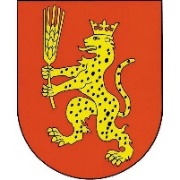 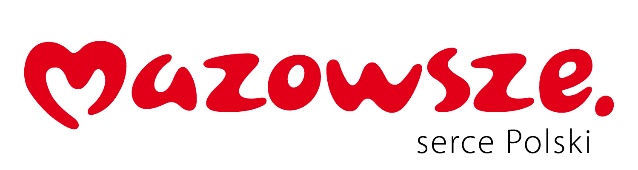 